ZEMĚPIS – 6.B: 25. 5. – 29. 5. 2020Moji milí šesťáci,moc vás zdravím v posledním květnovém týdnu a věřím, že se vám daří dobře.Situace se nám mění takřka každý den, možná se v letošním školním roce ještě potkáme, nicméně kritéria hodnocení jsou pevně dána!Všechny, kdo mi posílají úkoly, chválím! Většina z vás je moc šikovná, u někoho občas pár věcí společně doladíme.A teď již práce na tento týden. Máme za sebou další přírodní složku krajiny – hydrosféru.  Samostatně si zopakujete, jak jste zvládli toto učivo.V učebnici na straně 55 je souhrnné opakování, podle kterého se, prosím, vyzkoušejte. Správnost vaší práce si u cvičení 2 a 3 můžete zkontrolovat podle učebnice na straně 82. Úkol, který mi, prosím, do neděle pošlete, jsou odpovědi na 10 otázek v přiloženém opakování. Jak jste byli úspěšní, si pak zkontrolujete v přípravě na příští týden.A protože máme 2 hodiny týdně, určitě bez problémů zvládnete pár otázek z další fyzickogeografické sféry – pedosféry. Všechny odpovědi k zápisu naleznete v učebnici, stačí pozorně číst.Pro zpestření této látky vám nabízím ke zhlédnutí videa na portálu České televize ctedu.cz. Když budete mít možnost a chuť, vyhledejte si zeměpisné pořady týkající se pedosféry.Zápis, i vaše odpovědi na 10 otázek, mi, prosím, pošlete ke kontrole na email: kolar@zshorni.cz.Mějte se májově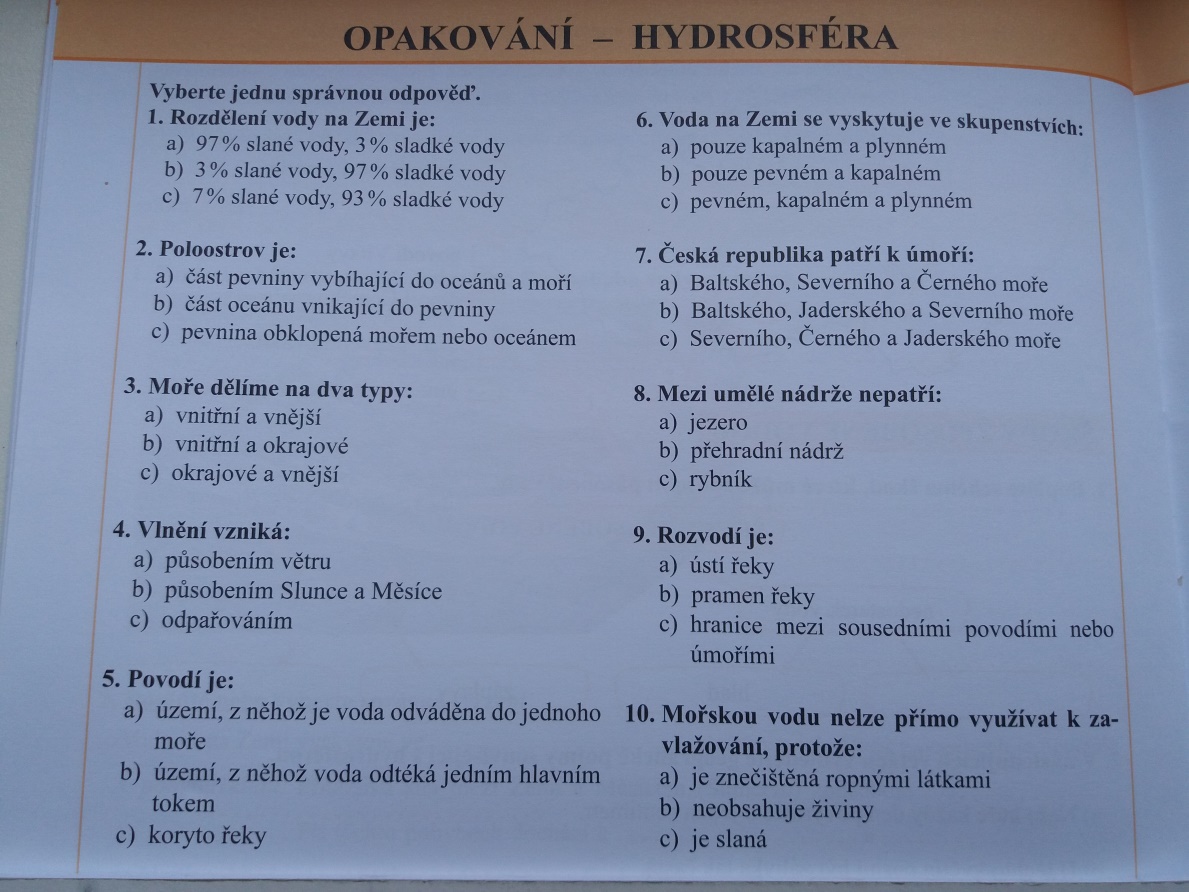 Pedosféra			s. 56 – 58Co je to pedosféraKteří půdotvorní činitelé způsobují zvětrávání horninCo je to zvětráváníČím je tvořena neživá složka půdy+ co je to humusČím je tvořena živá složka půdyCo je to půdní eroze+ čím bývá způsobenaK čemu je půda důležitáCo je to kontaminace půdy